TANIK İFADE TUTANAĞIİfadesine Başvurulan Kişinin Adı Soyadı		: ……………..(….kızı/oğlu)T.C. Kimlik No		 : ………………Doğum Tarihi /Yeri		:………………Görev yeri			:………………Görevi				:……………...	Belirlenen gün ve saatte çağrıya uyan tanık geldi. İfade vermeye engel hali olmadığı anlaşıldı. “Bildiğimi doğru söyleyeceğime Allah’ım, namusum ve vicdanım üzerine yemin ederim” şeklinde yemin ettirilerek soruldu.Soru 1:	………………………………………………………………………………………………………………………………………………………………………………………………………………………………………………………………………………………………Cevap 1:	………………………………………………………………………………………………………………………………………………………………………………………………	İfade metni tanığa okutuldu. Doğruluğunu tasdik etti. İmzası alındı. …/…/20İmza 									İmza           Tanık 									SoruşturmacıÖN İNCELEME VE ARAŞTIRMA TANIK İFADE TUTANAĞIDoküman NoÖN İNCELEME VE ARAŞTIRMA TANIK İFADE TUTANAĞIİlk Yayın TarihiÖN İNCELEME VE ARAŞTIRMA TANIK İFADE TUTANAĞIRevizyon Tarihi-ÖN İNCELEME VE ARAŞTIRMA TANIK İFADE TUTANAĞIRevizyon No0ÖN İNCELEME VE ARAŞTIRMA TANIK İFADE TUTANAĞISayfa No1 / 1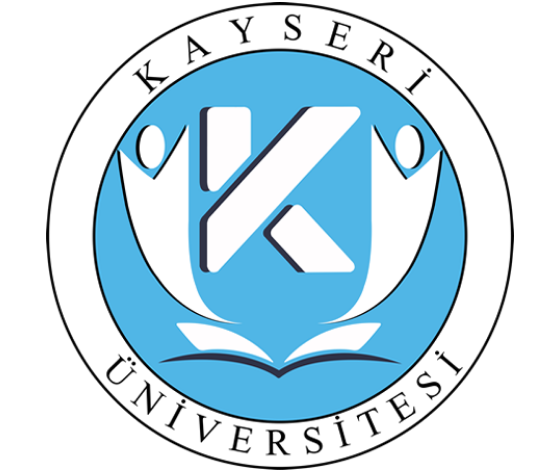 